В период осенних каникул учащиеся 7 – х классов посетили «Ледовый дворец».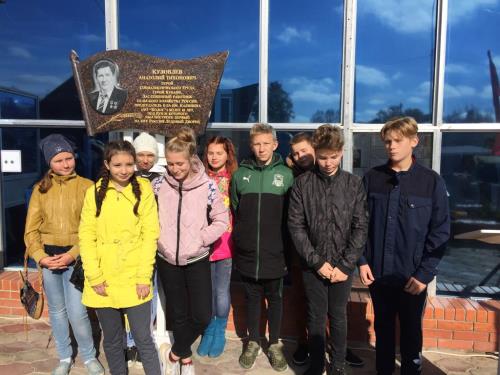 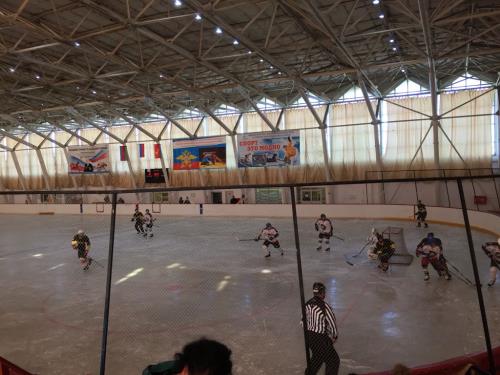 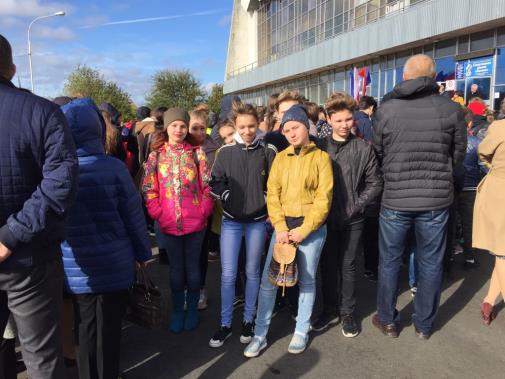 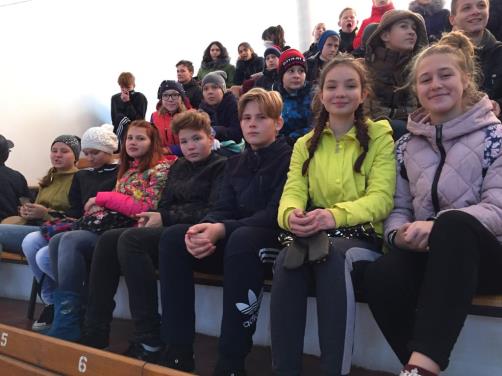 